ҠAPAP                                                                                         ПОСТАНОВЛЕНИЕ«14»  апрель 2020 й.                            № 39                  «14» апреля  2020 г.О запрете на посещение мест захоронений (кладбищ) и иных религиозных объектов на территории сельского поселения Казанский сельский совет муниципального района Альшеевский район Республики БашкортостанВ соответствии пп.5 п.3 Указа Главы Республики Башкортостан от 18.03.2020 года №УГ-11 «О введении режима «Повышенная готовность» на территории Республики Башкортостан в связи с угрозой распространения в Республике Башкортостан новой коронавирусной инфекции (COVID-2019)», с последующими изменениями от 10.04.2020 г., №УГ-137,ПОСТАНОВЛЯЕТ:1.Обязать граждан Российской Федерации, находящихся на территории сельского поселения Казанский сельский совет воздержаться от посещения мест массового скопления людей, в том числе религиозных объектов.2.Установить запрет на посещение мест захоронений (кладбищ), за исключением случаев обращения за оформлением услуг по погребению (захоронению) и участия в погребении (захоронении).3. Обнародовать постановление на информационном стенде в здании и на официальном сайте администрации сельского поселения.4.Настояще постановление вступает в силу со дня его официального опубликования.5.Контроль за исполнением настоящего постановления  оставляю за собой.Глава сельского поселения				В.Ф.ЮмагузинКазанский сельсоветӘЛШӘЙ РАЙОНЫМУНИЦИПАЛЬ РАЙОНЫНЫҢКАЗАНКА АУЫЛ СОВЕТЫАУЫЛ БИЛӘМӘҺЕХАКИМИЭТЕБАШҡОРТОСТАН РЕСПУБЛИКАҺЫУзяк урамы, 60 а, Казанка ауылы,  Әлшәй районы,Башкортостан Республикаһы, 452111,телефон/факс  8(34754)3-73-12e-mail: kaz_alsh@mail.ruhttp:/kazan.spalshey.ruИНН 0202001303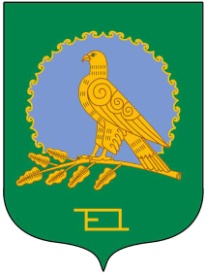 АДМИНИСТРАЦИЯ СЕЛЬСКОГОПОСЕЛЕНИЯКАЗАНСКИЙ СЕЛЬСОВЕТМУНИЦИПАЛЬНОГО РАЙОНААЛЬШЕЕВСКИЙ РАЙОНРЕСПУБЛИКИ БАШКОРТОСТАНул.Центральная, 60 а, село КазанкаАльшеевский район,Республика Башкортостан, 452111телефон/факс  8(34754)3-73-12e-mail: kaz_alsh@mail.ruhttp://kazan.spalshey.ruОГРН 1020201728030